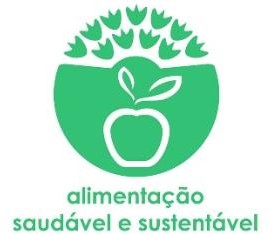 O Que Vais Lanchar?Segunda-Feira 01-02-2021Chávena de leite Tosta1 BananaFotografia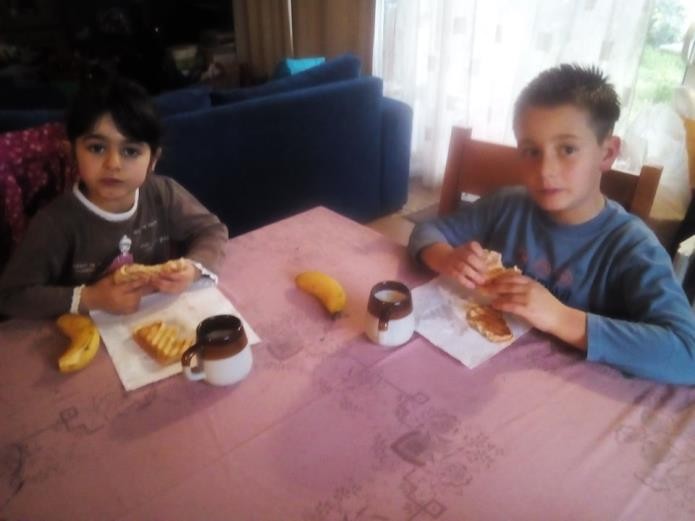 Consideras o lanche saudável?Sim considero.Consideras o lanche sustentável?Sim é um lanche sustentável.Terça-Feira 02-02-2021Cereais com leiteFotografia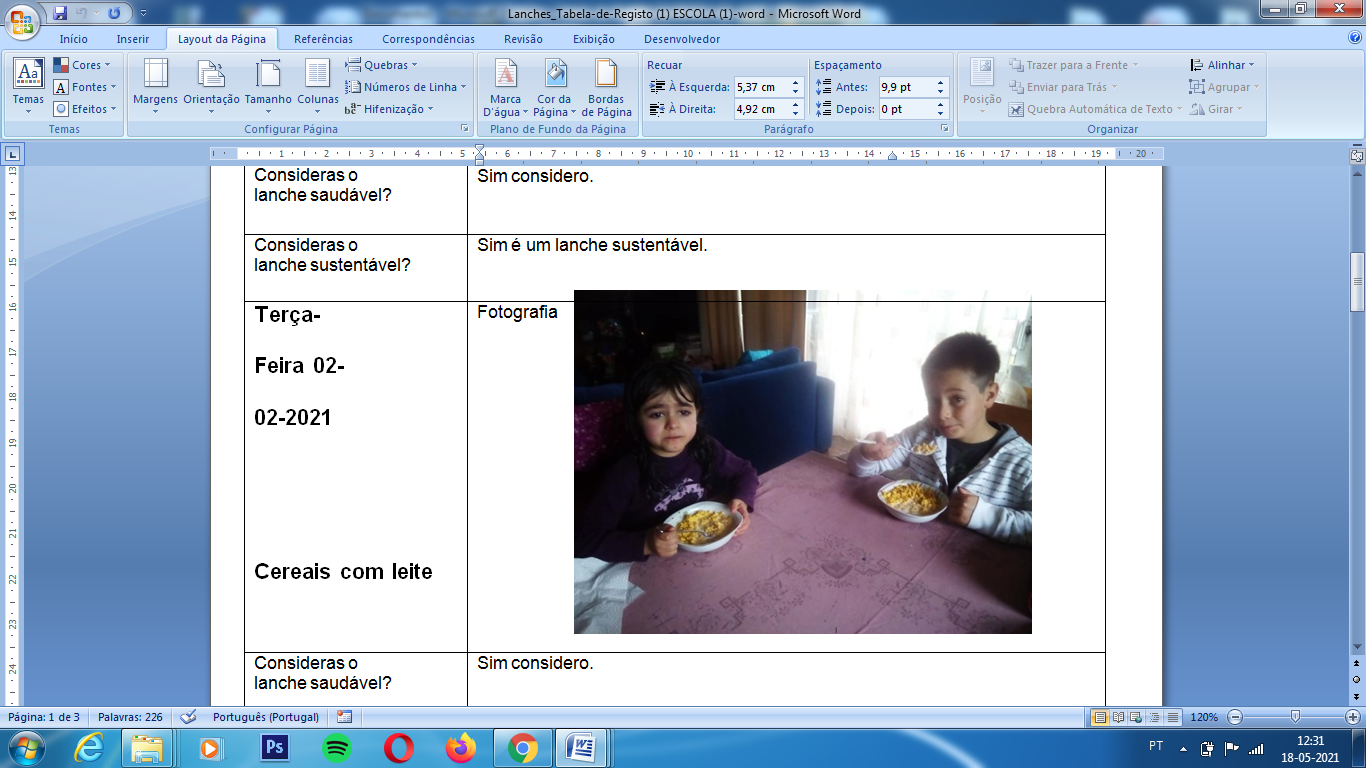 Consideras o lanche saudável?Sim considero.Consideras o lanche sustentável?Sim é um lanche sustentável.Quarta-Feira 03-02-2021Sandes com ovo cozidoGelatina de sabor de LaranjaFotografia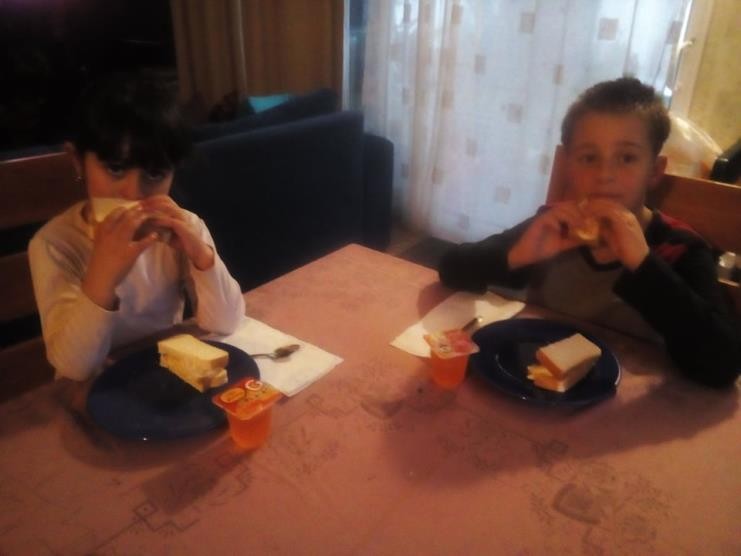 Consideras o lanche saudável?Sim considero.Consideras o lanche sustentável?Sim é um lanche sustentável.Quinta-Feira 04-02-2021Iogurte de Morango 5 Bolachas de Maria 1 BananaFotografia 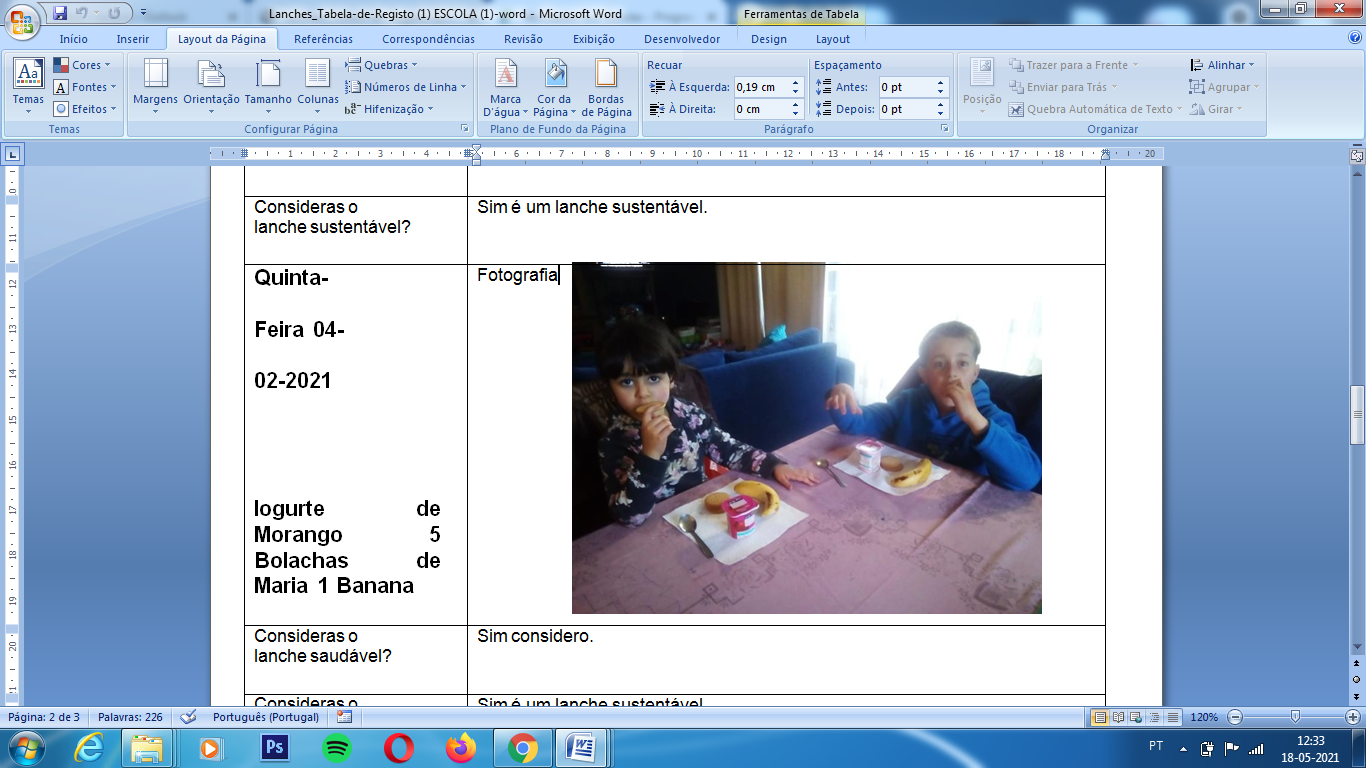 Consideras o lanche saudável?Sim considero.Consideras o lanche sustentável?Sim é um lanche sustentável.Sexta-Feira 05-02-2021Sandes de Queijo 1 MaçaFotografia  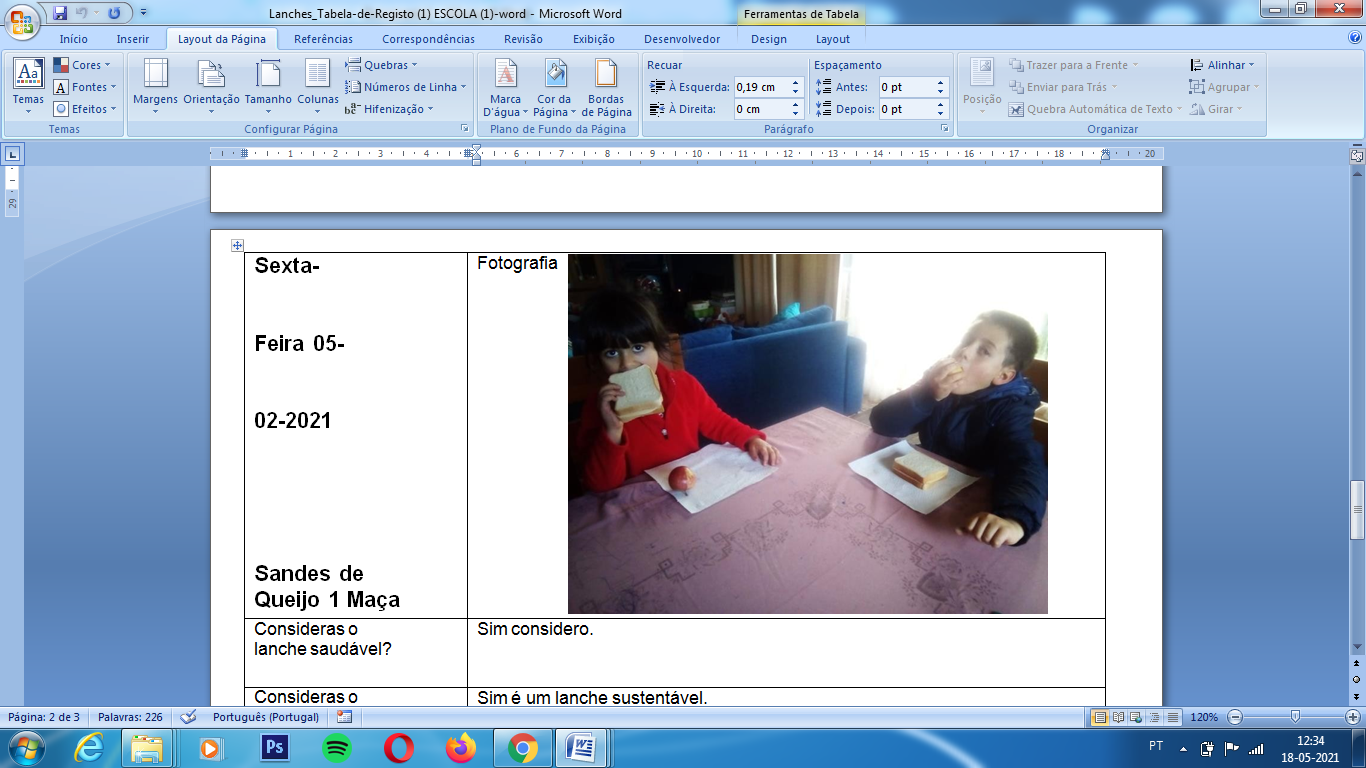 Consideras o lanche saudável?Sim considero.Consideras o lanche sustentável?Sim é um lanche sustentável.